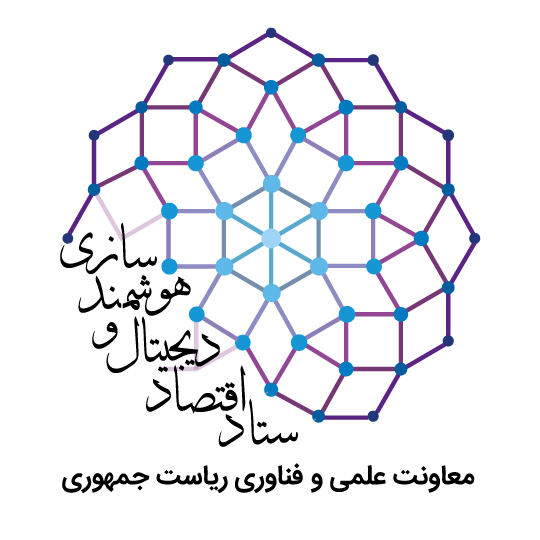 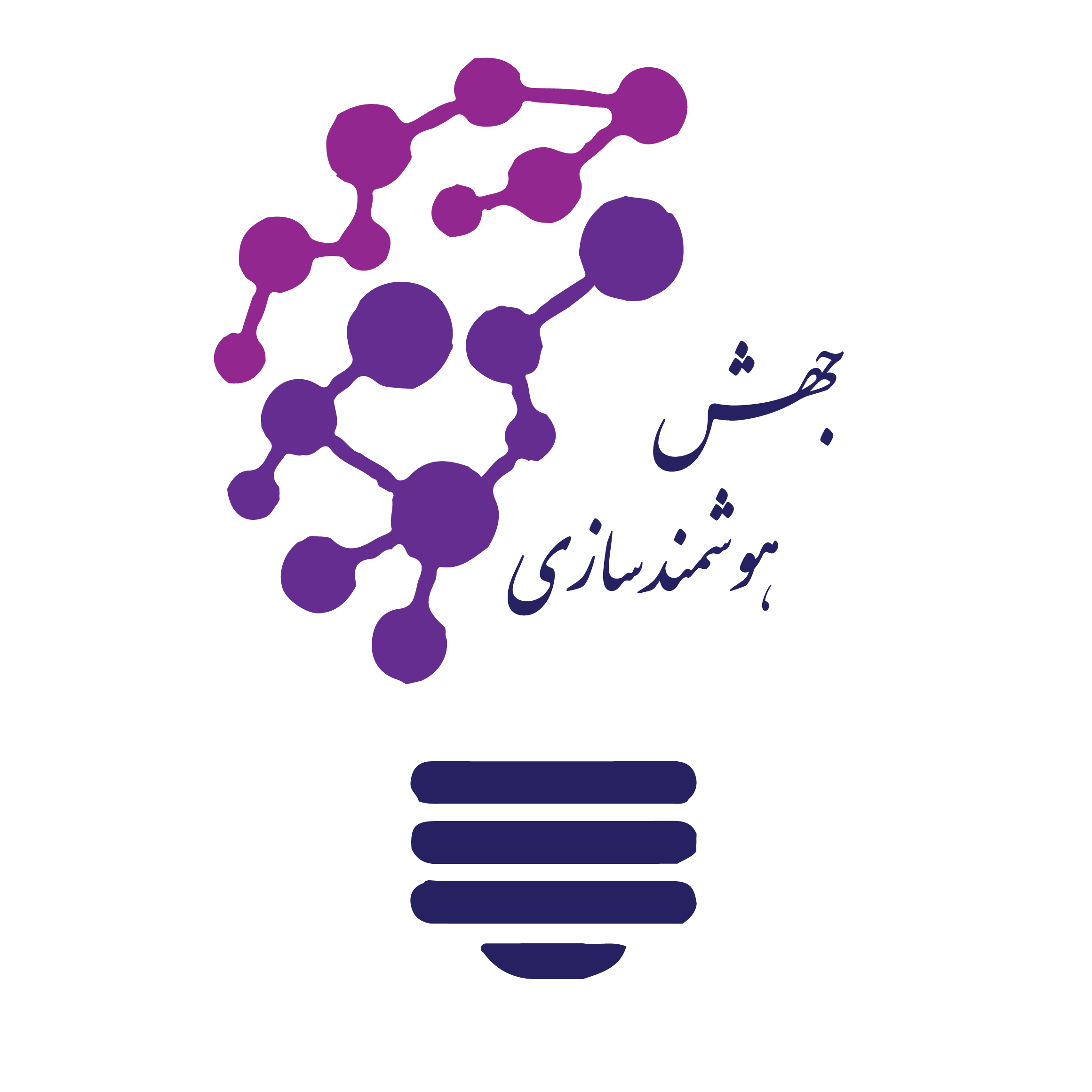 فرم ارزیابی شتابدهنده توجه: این فرم به منظور ارزیابی شتابدهنده برای شرکت در طرح جهش هوشمند سازی تکمیل خواهد شد. پس از ارزیابی، شتابدهنده‌ها در 4 کلاس دسته بندی خواهند شد و هر کلاس سطح حمایتی متفاوتی خواهد داشت. در صورت نیاز کارشناسان ارزیابی برای دریافت اسناد بیشتر با شما در تماس خواهند بود. اینجانب.......................... مدیر عامل شرکت............................. صحت اطلاعات مندرج در این فرم را تایید می‌نمایم . تاریخمهر و امضالیست پرسنل بیمه شده و سمت آن‌ها( لزوما با پیوست لیست بیمه 3 ماه گذشته)عملکرد شتابدهنده:لیست استارتاپ‌هایی که تا کنون موفق به جذب سرمایه شده‌اند اطلاعات کلی تیم‌های مستقر در شتابدهنده (از ابتدای فعالیت تا تاریخ..................)الف) اطلاعات شتابدهندهنام شرکت: نام شرکت: عنوان شتابدهنده: الف) اطلاعات شتابدهندهشماره ثبت: شماره ثبت: شناسه ملی: الف) اطلاعات شتابدهندهتاریخ ثبت شرکت: تاریخ ثبت شرکت: تاریخ شروع به کار فعالیت شتابدهی: الف) اطلاعات شتابدهندهدانش بنیان:     بله         خیردانش بنیان:     بله         خیرب) اطلاعات مدیران و تیم اجراییمدیرعامل شرکتنام و نام خانوادگی: کد ملی: ب) اطلاعات مدیران و تیم اجراییمدیرعامل شرکتشماره همراه: ایمیل: ب) اطلاعات مدیران و تیم اجراییمدیر شتابدهندهنام و نام خانوادگی: کد ملی: ب) اطلاعات مدیران و تیم اجراییمدیر شتابدهندهشماره همراه: ایمیل: ب) اطلاعات مدیران و تیم اجراییب) اطلاعات مدیران و تیم اجراییاسامی اعضای هیأت مدیره:*مربوط به اعضایی که به نمایندگی از شخصیت حقوقی، عضو هیات مدیره هستند. در صورتی که سهامداران شخص حقیقی هستند، نیازی به تکمیل این ستون نیست. اسامی اعضای هیأت مدیره:*مربوط به اعضایی که به نمایندگی از شخصیت حقوقی، عضو هیات مدیره هستند. در صورتی که سهامداران شخص حقیقی هستند، نیازی به تکمیل این ستون نیست. اسامی اعضای هیأت مدیره:*مربوط به اعضایی که به نمایندگی از شخصیت حقوقی، عضو هیات مدیره هستند. در صورتی که سهامداران شخص حقیقی هستند، نیازی به تکمیل این ستون نیست. ج) اطلاعات تماس شتابدهنده:شماره تماس ثابت:شماره تماس ثابت:شماره فکس:ج) اطلاعات تماس شتابدهنده:نشانی:نشانی:نشانی:ج) اطلاعات تماس شتابدهنده:کد پستی:کد پستی:آدرس وبسایت:د) اطلاعات عمومی:معرفی شتابدهنده: تاریخچه و سابقه شتابدهنده (نمایی از تاریخچه شکل گیری و فعالیت های گذشته سهامداران و موسسین شتابدهنده ذکر شود، شامل: سال تاسیس، اقدامات پیشینه سهامداران و موسسین در حوزه فناوری و نوآوری... .)وجوه تمایز، شایستگی ها و مزیت های رقابتی شتابدهنده: ( در این بخش توانمندی های ویژه شتابدهنده شامل ارتباط راهبردی با صنعت، دسترسی به منابع مالی قابل توجه، در اختیار داشتن کادر اجرایی و یا منتورهای شاخص که دارای قابلیت های ویژه ای هستند( افراد برند و صاحب نام در مجموعه شتابدهنده) و .... را ذکر نمایید)معرفی شتابدهنده: تاریخچه و سابقه شتابدهنده (نمایی از تاریخچه شکل گیری و فعالیت های گذشته سهامداران و موسسین شتابدهنده ذکر شود، شامل: سال تاسیس، اقدامات پیشینه سهامداران و موسسین در حوزه فناوری و نوآوری... .)وجوه تمایز، شایستگی ها و مزیت های رقابتی شتابدهنده: ( در این بخش توانمندی های ویژه شتابدهنده شامل ارتباط راهبردی با صنعت، دسترسی به منابع مالی قابل توجه، در اختیار داشتن کادر اجرایی و یا منتورهای شاخص که دارای قابلیت های ویژه ای هستند( افراد برند و صاحب نام در مجموعه شتابدهنده) و .... را ذکر نمایید)معرفی شتابدهنده: تاریخچه و سابقه شتابدهنده (نمایی از تاریخچه شکل گیری و فعالیت های گذشته سهامداران و موسسین شتابدهنده ذکر شود، شامل: سال تاسیس، اقدامات پیشینه سهامداران و موسسین در حوزه فناوری و نوآوری... .)وجوه تمایز، شایستگی ها و مزیت های رقابتی شتابدهنده: ( در این بخش توانمندی های ویژه شتابدهنده شامل ارتباط راهبردی با صنعت، دسترسی به منابع مالی قابل توجه، در اختیار داشتن کادر اجرایی و یا منتورهای شاخص که دارای قابلیت های ویژه ای هستند( افراد برند و صاحب نام در مجموعه شتابدهنده) و .... را ذکر نمایید)د) اطلاعات عمومی:ردیفنام و نام خانوادگیسمت در مرکز(مشاور، مربی، ارزیاب)تحصیلات(کارشناسی، کارشناسی ارشد، دکترا و بالاتر)سابقه صنعتی یا مدیریتی مرتبط (سال)تاریخ آغاز همکاریشماره تماسمجموع کل متراژ شتابدهنده(عرصه و اعیان)عرصه : ....... مترمربع           اعیان: ....... مترمربععرصه : ....... مترمربع           اعیان: ....... مترمربععرصه : ....... مترمربع           اعیان: ....... مترمربععرصه : ....... مترمربع           اعیان: ....... مترمربعنوع ساختمان☐آپارتمانی ☐ویلایی☐سوله☐بخشی از فضای اداری☐سایر...☐آپارتمانی ☐ویلایی☐سوله☐بخشی از فضای اداری☐سایر...☐آپارتمانی ☐ویلایی☐سوله☐بخشی از فضای اداری☐سایر...☐آپارتمانی ☐ویلایی☐سوله☐بخشی از فضای اداری☐سایر...وضعیت مالکیت☐ملکی  ☐وقفی  ☐استیجاری  ☐سایر...  توضیحات: ☐ملکی  ☐وقفی  ☐استیجاری  ☐سایر...  توضیحات: ☐ملکی  ☐وقفی  ☐استیجاری  ☐سایر...  توضیحات: ☐ملکی  ☐وقفی  ☐استیجاری  ☐سایر...  توضیحات: مدت زمان اجاره و استقرار در محلمتراژ کل فضای موجودمتراژ فضای تکمیل شده (ظرفیت پر شده)متراژ فضای در حال توسعه (در حال ابتیاع)فضای ستادی (اختصاصی شتابدهنده)فضای ستادی (اختصاصی شتابدهنده)فضای کار اشتراکی برای استقرار تیمها و استارتاپهافضای کار اشتراکی برای استقرار تیمها و استارتاپهافضای اختصاصی برای استقرار تیمها و استارتاپهافضای اختصاصی برای استقرار تیمها و استارتاپهافضاهای آزمایشگاهی  (در اختیار شتابدهنده)فضاهای آزمایشگاهی  (در اختیار شتابدهنده)فضاهای کارگاهی و تولیدی  (در اختیار شتابدهنده)فضاهای کارگاهی و تولیدی  (در اختیار شتابدهنده)سایر فضاهای خدماتی که در اختیار شتابدهنده است (مانند فضای استراحت، اتاق جلسات، سالن کنفرانس و ...)سایر فضاهای خدماتی که در اختیار شتابدهنده است (مانند فضای استراحت، اتاق جلسات، سالن کنفرانس و ...)مجموع فضای اختصاصی در اختیارمجموع فضای اختصاصی در اختیارتوضیحات تکمیلی : مثال: کل مجموعه ...... مترمربع بوده که .... مترمربع در اختیار شتابدهنده به صورت مستقیم و .... مترمربع به صورت غیر مستقیم قرار گفته است.توضیحات تکمیلی : مثال: کل مجموعه ...... مترمربع بوده که .... مترمربع در اختیار شتابدهنده به صورت مستقیم و .... مترمربع به صورت غیر مستقیم قرار گفته است.توضیحات تکمیلی : مثال: کل مجموعه ...... مترمربع بوده که .... مترمربع در اختیار شتابدهنده به صورت مستقیم و .... مترمربع به صورت غیر مستقیم قرار گفته است.توضیحات تکمیلی : مثال: کل مجموعه ...... مترمربع بوده که .... مترمربع در اختیار شتابدهنده به صورت مستقیم و .... مترمربع به صورت غیر مستقیم قرار گفته است.توضیحات تکمیلی : مثال: کل مجموعه ...... مترمربع بوده که .... مترمربع در اختیار شتابدهنده به صورت مستقیم و .... مترمربع به صورت غیر مستقیم قرار گفته است.ردیفنام استارتاپتاریخ جذب سرمایهمبلغ جذب سرمایهسرمایه گذار(سرمایه گذاران)123456تاریخ خروج از شتابدهندهتاریخ جذب در شتابدهندهتاریخ آغاز به کار تیموضعیت موجود(سطح بلوغ)وضعیت موجود(سطح بلوغ)وضعیت موجود(سطح بلوغ)مکان استقرارتعداد نفرات تیممدیریت تیممدیریت تیمحوزه فعالیتعنوان محصول/خدمتنام تیمردیفتاریخ خروج از شتابدهندهتاریخ جذب در شتابدهندهتاریخ آغاز به کار تیمثبت شرکتفروشمحصولمکان استقرارتعداد نفرات تیمشماره تماسنام و نام خانوادگیحوزه فعالیتعنوان محصول/خدمتنام تیمردیف123456789101112